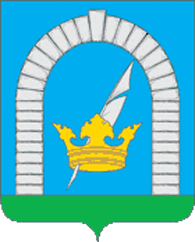 СОВЕТ ДЕПУТАТОВПОСЕЛЕНИЯ РЯЗАНОВСКОЕ В ГОРОДЕ МОСКВЕРЕШЕНИЕОт 10.03.2020 № 1/9О внесении изменений и дополненийв решение Совета депутатовпоселения Рязановское от 20.02.2020 №1/7«Об утверждении адресного перечня многоквартирных домов поселения Рязановское,подлежащих включению в краткосрочный план реализации в 2021-2023 годах региональной программы капитального ремонта общего имущества в многоквартирных домах на территории города Москвы»	В соответствии с постановлением Правительства Москвы от 01.06.2017 №328-ПП «Об утверждении Порядка реализации органами местного самоуправления внутригородских муниципальных образований в городе Москве отдельного полномочия города Москвы по согласованию адресного перечня многоквартирных домов, подлежащих включению в краткосрочный план реализации региональной программы капитального ремонта общего имущества в многоквартирных домах на территории города Москвы» и от 08.11.2017 №828-ПП «Об утверждении Порядка разработки и утверждения краткосрочных планов реализации региональной программы капитального ремонта общего имущества в многоквартирных домах на территории города Москвы», на основании обращения префектуры ТиНАО от 28.02.2020 №09-01-16-880/20,СОВЕТ ДЕПУТАТОВ ПОСЕЛЕНИЯ РЯЗАНОВСКОЕ РЕШИЛ:1. Внести в решение Совета депутатов от 20.02.2020 №1/7 «Об утверждении адресного перечня многоквартирных домов поселения Рязановское, подлежащих включению в краткосрочный план реализации в 2021-2023 годах региональной программы капитального ремонта общего имущества в многоквартирных домах на территории города Москвы» следующие изменения и дополнения:1.1. Изложить Приложение 1 «Адресный перечень многоквартирных домов, в которых в 2021, 2022 и 2023 годах запланированы работы по капитальному ремонту общего имущества, за исключением домов, в которых запланированы только работы по замене отработавшего назначенный срок службы лифта и (или) истекает назначенный срок службы лифтов (25 лет)», «Проект адресного перечня многоквартирных домов, подлежащих включению в краткосрочный план реализации в 2021, 2022 и 2023 годах региональной программы капитального ремонта общего имущества в многоквартирных домах на территории города Москвы (далее - краткосрочный план), расположенных на территории внутригородского муниципального образования Рязановское в городе Москве» в новой редакции (Приложение).2. Опубликовать настоящее решение в бюллетене «Московский муниципальный вестник» и разместить на официальном сайте органов местного самоуправления поселения Рязановское в сети Интернет.3. Контроль за исполнением настоящего решения возложить на главу поселения Рязановское Улыбышева И.О.Глава поселения			 					    И.О. УлыбышевПриложениек решению Совета депутатовпоселения Рязановскоев городе Москвеот 10.03.2020 № 1/9Адресный перечень многоквартирных домов, в которых в 2021, 2022 и 2023 годах запланированы работы по капитальному ремонту общего имущества, за исключением домов, в которых запланированы только работы по замене отработавшего назначенный срок службы лифта и (или) истекает назначенный срок службы лифтов (25 лет)Проект адресного перечня многоквартирных домов, подлежащих включению в краткосрочный план реализации в 2021, 2022 и 2023 годах региональной программы капитального ремонта общего имущества в многоквартирных домах на территории города Москвы (далее - краткосрочный план), расположенных на территории внутригородского муниципального образования Рязановское в городе Москве1.1Общая площадь многоквартирных домов (п.1), подлежащих включению в краткосрочный план, кв.м.50 7341.2Год реализации краткосрочного плана, гг.Предельный размер общей площади многоквартирных домов (п.1), подлежащих включению в краткосрочный план, соответствующий году реализации краткосрочного плана, кв.м.1.2.12021 год144061.2.22022 год157301.2.32023 год20598№ п/пОсновной депутат(Ф.И.О., округ)Резерв(Ф.И.О., округ)Адрес многоквартирного домаОбщая площадь, кв.м.Срок выполнения работ и (или) услуг по капитальному ремонту, гг.1Улыбышев Игорь Олегович, 5 округВоронина Светлана Николаевна, 5 округЕрино пос. (Рязановское), д.42 77020222Воронина Светлана Николаевна, 5 округКарнаухова Ольга Александровна,5 округЕрино пос. (Рязановское), д.52 78120233Карнаухова Ольга Александровна,5 округУлыбышев Игорь Олегович, 5 округЕрино пос. (Рязановское), д.73 00020214Смехова Ирина Петровна,4 округХозова Евгения Николаевна,4 округЗнамя Октября пос. (Рязановское), д.103 20020235Наумкина Татьяна Владимировна,4 округСмехова Ирина Петровна,4 округЗнамя Октября пос. (Рязановское), д.114 44520226Сибирякина Наталья Геннадьевна,3 округКаменская Ольга Викторовна,3 округЗнамя Октября пос. (Рязановское), д.124 39620237Каменская Ольга Викторовна,3 округСибирякина Наталья Геннадьевна,3 округЗнамя Октября пос. (Рязановское), д.155 40120228Исмагилов Марат Равилевич, 3 округКаменская Ольга Викторовна, 3 округЗнамя Октября пос. (Рязановское), д.174 35420239Сибирякина Наталья Геннадьевна,3 округИсмагилов Марат Равилевич, 3 округЗнамя Октября пос. (Рязановское), д.196 987202110Хозова Евгения Николаевна,4 округНаумкина Татьяна Владимировна,4 округЗнамя Октября пос. (Рязановское), д.203 041202311Майоров Андрей Юрьевич, 2 округЗданчук Ирина Николаевна, 2 округОстафьево пос. (Рязановское), д.222 201202112Зданчук Ирина Николаевна, 2 округМайоров Андрей Юрьевич, 2 округОстафьево пос. (Рязановское), д.232 218 202113Находнова Марина Викторовна, 1 округПросветов Николай Петрович, 1 округФабрики им. 1 Мая пос. (Рязановское), д.503 114202214Просветов Николай Петрович, 1 округПестова Александра Павловна, 1 округФабрики им. 1 Мая пос. (Рязановское), д.522 8262023